Tuesday 26th January Phonics – CEW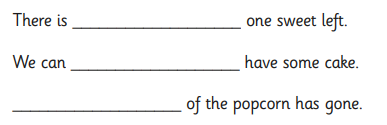 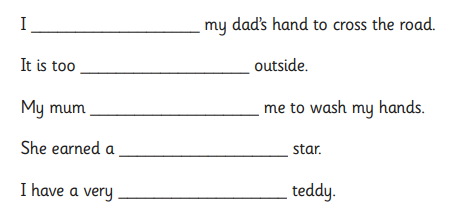 